Funkcjonowanie osobiste i społeczne klasa I, II SPdPDzień 21. 05.2020 (2 godz.)Temat: Pogoda – opady atmosferyczne.Cele:-przypomnienie i utrwalenie rodzajów opadów,-wzbogacanie słownictwa,-ćwiczenie czytania ze zrozumieniem.Zadanie:Przygotuj zeszyt i przybory szkolne.Napisz aktualną datę: Czwartek, 21 dzień maja 2020 roku.  Napisz lub narysuj dzisiejszą pogodę.Obejrzyj film przedstawiający pogodę, zjawiska atmosferyczne i pory roku. 
W tym filmiku wystąpią trzy rodzaje opadów, spróbuj je zapamiętać.https://www.youtube.com/watch?v=lbBbi_ds4eU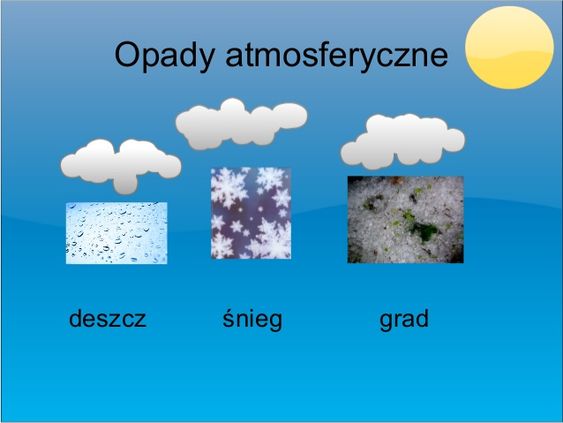 Zadanie dla: Kasi, Magdy, Huberta i PiotraKorzystając z rysunku pomocniczego znajdującego się niżej napisz 
w zeszycie kiedy powstaje śnieg a kiedy grad.Następnie narysuj ich symbole i podpisz je.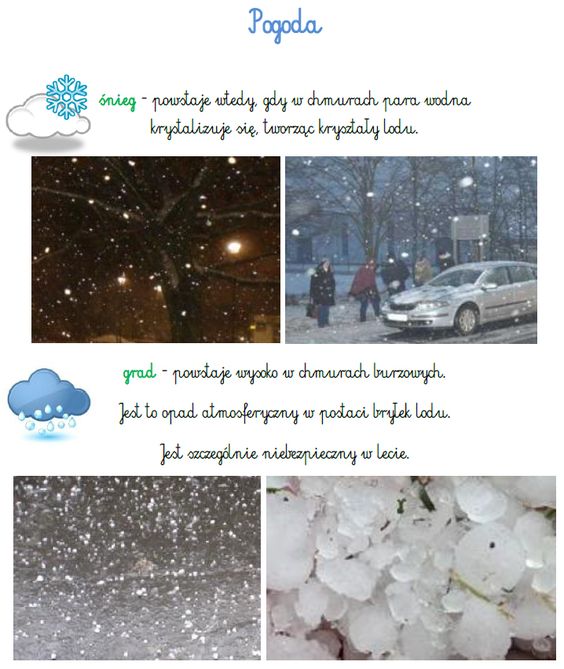 Zadanie dla Roksany i NataliiWydrukuj niżej znajdujące się zadanie.Przy każdym obrazku trzeba napisać co padało, zamiast pisać możesz narysować symbol:grad – kółeczkodeszcz – kropelkaśnieg – gwiazdkawklej obrazki do zeszytu i pokoloruj je.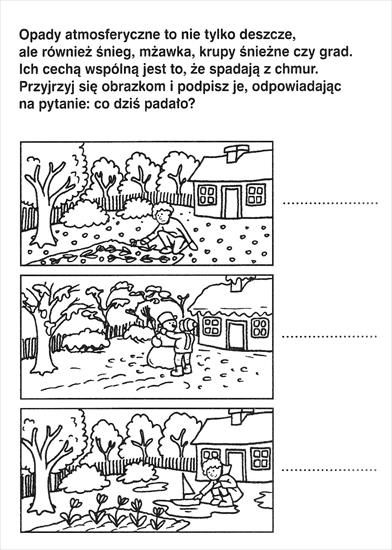 